Larry ChartrandB.Ed. (University of Alberta), LL.B. (Osgoode Hall Law School), LL.M. (Queen’s University), of the Bar of Ontario, Associate Professor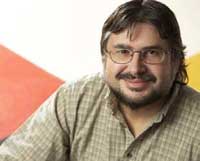 Professor Larry Chartrand has been an active faculty member in the Common Law Section since 1994, assuming the role of Associate Professor in 2007.  He served as the Director of the Aboriginal Self-Government Program at the University of Winnipeg from 2004 to 2007.  In 1998, he served as the Métis Advisor to the Senate Standing Committee on Aboriginal Peoples.  From 1991 to 1994, he was the Director of the Indigenous Law Program at the Faculty of Law, University of Alberta.Prof. Chartrand holds a Bachelor of Education from the University of Alberta (1986), where he focused on elementary education and community development of Aboriginal communities.  He earned his LL.B. from Osgoode Hall Law School (1989), where he was the Division Leader for the Advocacy Division of the Community Legal Aid Services Program and a caseworker for the Criminal Division.  He earned his LL.M. from Queen’s University in 2001 with a thesis entitled, “The Political Dimensions of Aboriginal Rights.”Prof. Chartrand’s research interests include Criminal justice, Métis rights, Fetal Alcohol Spectrum Disorder, Aboriginal law, governance and politics, residential schools, medical liability, Aboriginal health and ethics, international human rights, and Constitutional law and Indigenous legal traditions.  He has published numerous articles and book chapters on issues of Aboriginal rights, law and governance with a particular focus on Métis identity and citizenship.Prof. Chartrand is currently the Treasurer, Adjudicator and Founding Member of the Indigenous Bar Association Scholarship Foundation.  He has also served as President of the Indigenous Bar Association (Aboriginal lawyers, Judges and law students).  He has served as a Research Ethics Board Member for Health Canada (2008-2009) and Co –Chair for CIHR Ethics Committee in the development of ethical standards for health research involving Aboriginal Peoples.  